新 书 推 荐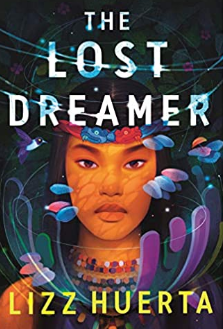 中文书名：《迷失的梦想者》英文书名：THE LOST DREAMER作    者：Lizz Huerta出 版 社：Farrar, Straus and Giroux 代理公司：Stuart Krichevsky /ANA/Susan Xia页    数：384页出版时间：2022年3月代理地区：中国大陆、台湾审读资料：电子稿类    型：奇幻内容简介：这是一部灵感来源于古代中美洲的青春奇幻小说，这部扣人心弦的处女作讲述了一个预言家的世系，他们勇敢地反抗着不断更替的见证他们的毁灭的父权制国家—强烈推荐给汤姆·阿达耶米（Tomi Adeyemi）和萨巴·塔希尔（Sabaa Tahir）的粉丝。

    英迪尔（Indir）是一个梦想者，是预言家世家的后裔；她能够看到超现实的东西，具有梦见现实的罕见天赋。而当受爱戴的国王去世时，他的儿子对这一悠久的传承毫不尊重。阿尔坎（Alcan）国王希望有机会将梦想者灭绝―如果他发现了英迪尔竭力保守的两个秘密，他将有机会。随着剧烈的变化彻底动摇了英迪尔的世界，她被迫做出一个艰难的选择：为家园还是为生存而战。

    萨亚（Saya）是一个预言家，但不是梦想者，而且从未接受过正式训练。在她们从村庄到村庄迁徙时，她的母亲利用萨亚的天赋为自己获利，她们永远不会在一个地方停留太久。好像她们在逃避什么。又好像她们在被追杀。当萨亚失去了从出生起一直戴的项链时，她发现，预见不是她的唯一本领，并开始怀疑她所知道的一切都是精心策划的谎言。当她对自己唯一所了解的家庭不信任后，萨亚将会做从未做过的事，去她从未去过的地方，并付出一切代价寻找答案。

    利兹·休尔塔（Lizz Huerta）在《迷失的梦想者》中通过展现详细的超自然场景和父权及女性力量的主题，重新唤醒了一个古老的世界，同时反映了现代世界的挑战。作者简介：莉兹· 休尔塔（Lizz Huerta）是一位备受赞誉的墨西哥裔短篇小说和随笔作家，发表于 Lightspeed，The Cut，《波特兰评论》，《兰普斯》， Miami Rail 等媒体。她的简短故事《墙》收录在《美国人民的未来》选集中。休尔塔 2018 年曾是“布莱德·洛夫（Bread Loaf）作家大会”成员，五届担任“国家艺术基金会之声”（VONA）成员，罗克珊·盖伊评选的 Lumina 小说比赛的获胜者，称她的作品是“令人难以逃避的诱惑”。她在公共事务电视网 CSPAN 的读书节目 BookTV上讨论亚利桑那州对墨西哥裔美国人研究的抹杀，并通过圣地亚哥非营利组织 So Say We All 向无家可归的年轻人教授创造性写作。谢谢您的阅读！请将反馈信息发至：夏蕊（Susan Xia）安德鲁·纳伯格联合国际有限公司北京代表处北京市海淀区中关村大街甲59号中国人民大学文化大厦1705室邮编：100872电话：010-82504406传真：010-82504200Email：susan@nurnberg.com.cn 网址：http://www.nurnberg.com.cn
微博：http://weibo.com/nurnberg豆瓣小站：http://site.douban.com/110577/